 L’Europaix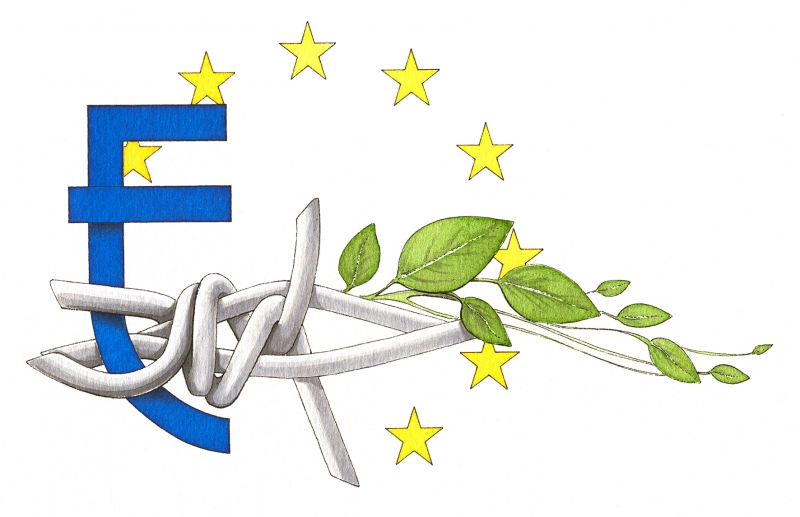    L’Europaix	                                            											          L’Europaix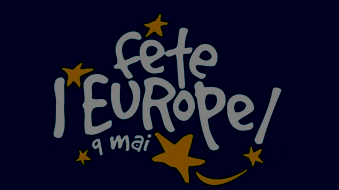 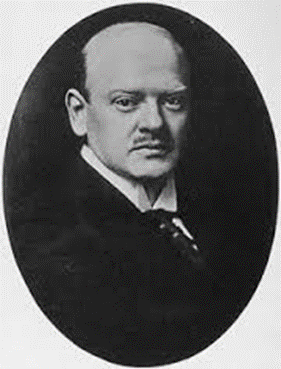 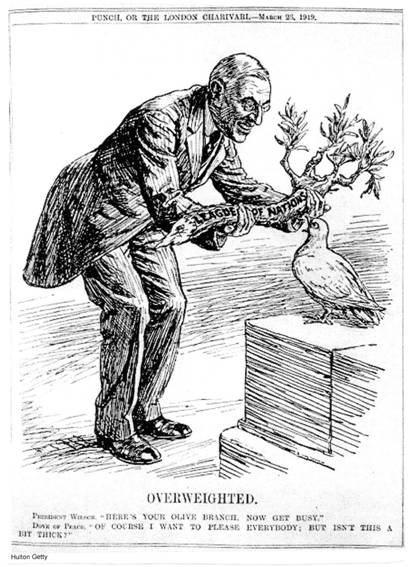 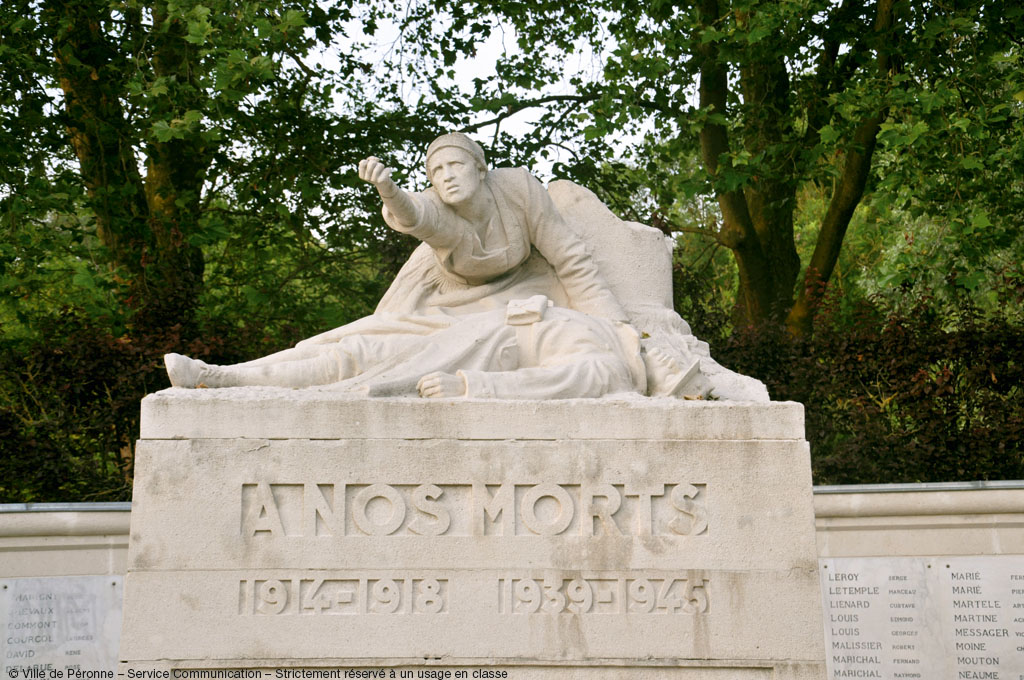 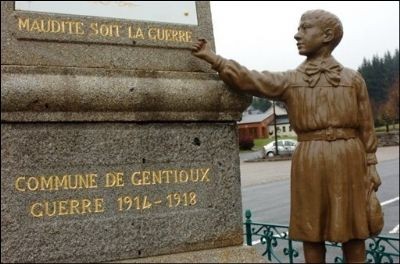 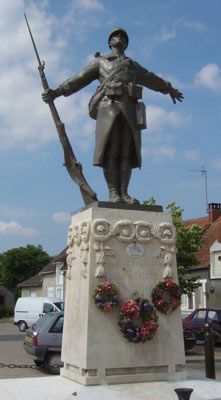 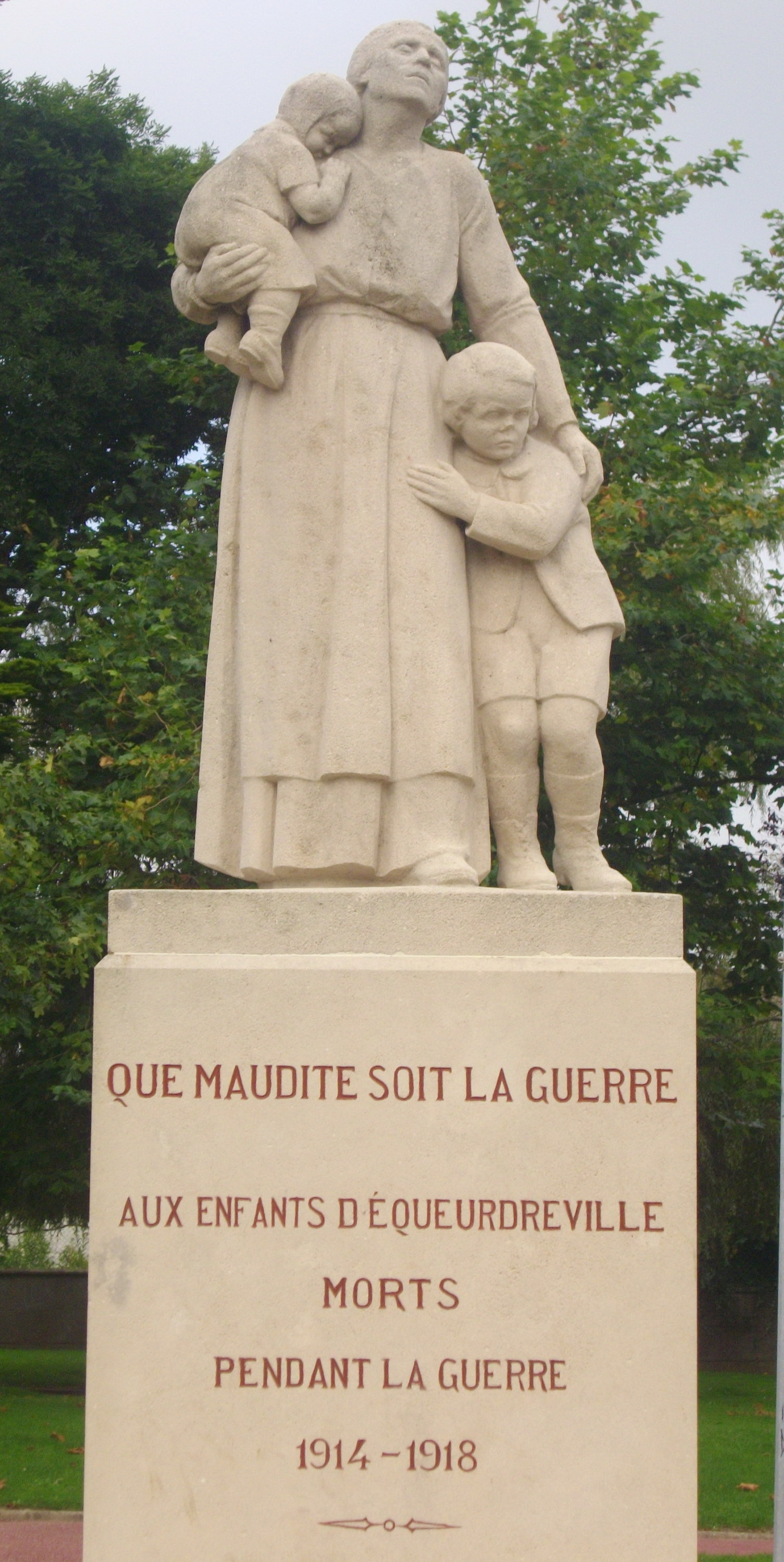 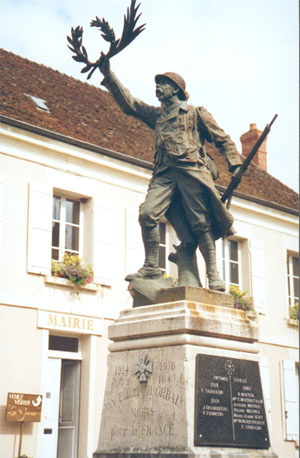 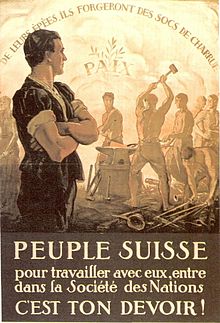 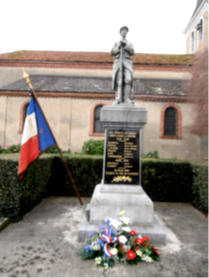 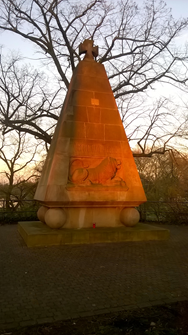 